Répondez aux questions suivantes par OUI ou par NONSi vous avez répondu « NON » à toutes les questions, il n’y aura pas de certificat médical à fournir.Si vous avez répondu « OUI » à une ou plusieurs questions, il faudra fournir un certificat médical et consulter un médecin en lui présentant ce questionnaire. 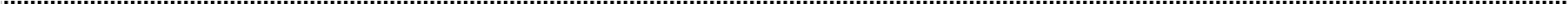 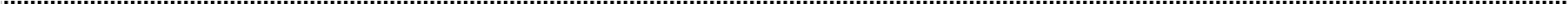 Partie à remettre à l'ALACJe soussigné(e) (Nom, prénom) ……………………………………………………..……. atteste avoir répondu négativement à toutes les questions du questionnaire de santé publié par l’arrêté du 20 avril 2017, lors de la demande de renouvellement de mon adhésion pour cette saison.SAINT MARS DE COUTAIS,   le …./…./20……	Signature :Durant les douze derniers mois :OUINON1) Un membre de votre famille est-il décédé subitement d’une cause cardiaque ou inexpliquée ?2) Avez-vous ressenti une douleur dans la poitrine; des palpitations; un essoufflement inhabituel ou un malaise ?3) Avez-vous eu un épisode de respiration sifflante (asthme) ?4) Avez-vous eu une perte de connaissance ?5) Si vous avez arrêté le sport pendant 30 jours ou plus pour des raisons de santé; avez-vous repris sans l’accord d’un médecin ?6) Avez-vous débuté un traitement médical de longue durée (hors contraception et désensibilisation aux allergies) ?A ce jour :OUINON7) Ressentez-vous une douleur; un manque de force ou une raideur suite à un problème osseux; articulaire ou musculaire (fracture; entorse; luxation; déchirure; tendinite; etc.) survenu durant les 12 derniers mois ?8) Votre pratique sportive est-elle interrompue pour des raisons de santé ?9) Pensez-vous avoir besoin d’un avis médical pour poursuivre votre pratique sportive ?NB : Les réponses formulées relèvent de la seule responsabilité du licencié.